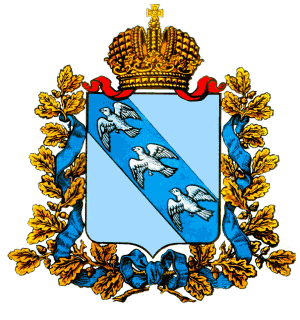 АДМИНИСТРАЦИЯ ЛЬГОВСКОГО РАЙОНА КУРСКОЙ ОБЛАСТИП О С Т А Н О В Л Е Н И Еот   25.12.2023       №   681                                                                     307750  , Курская область, г. ЛьговОб утверждении муниципальной программы «Осуществление деятельности по обращениюс животными без владельцев на территории муниципального района «Льговский район» Курской области на 2024-2026 годы»В соответствии с ст. 179 Бюджетного Кодекса РФ, Федеральным законом от 06.10.2003 №131-ФЗ «Об общих принципах организации местного самоуправления в Российской Федерации», Закон Курской области № 36- ЗКО от 19.05.2016 «О наделении органов местного самоуправления Курской области отдельными государственными полномочиями по организации мероприятий при осуществлении деятельности по обращению с животными без владельцев», распоряжением Администрации Льговского района Курской области от      №    «Об утверждении перечня муниципальных программ Льговского района Курской области на 2024-2026 годы», Администрация Льговского района Курской области ПОСТАНОВЛЯЕТ:            1. Утвердить прилагаемую муниципальную программу "Осуществление деятельности по обращению с животными без владельцев на территории муниципального района «Льговский район» Курской области на 2024-2026 годы» (далее - Программа).2. Заместителю Главы Администрации Льговского района Курской области Данилину А.В.:2.1. Обеспечивать реализацию Программы.2.2. Своевременно информировать Управление финансов администрации Льговского района Курской области об изменениях, вносимых в Программу.3. Начальнику Управления финансов Администрации Льговского района Курской области Алферовой Т.В.:3.1. При формировании бюджета муниципального района «Льговский район» Курской области на 2024 год и плановый период 2024-2026 годы предусмотреть бюджетные ассигнования на реализацию Программы.3.2. Производить финансирование Программы в приделах бюджетных ассигнований, предусмотренных в бюджете Льговского района на соответствующий финансовый год и лимитов Бюджетных обязательств.4. Начальнику отдела информационно – коммуникационных технологий Администрации Льговского района Курской области, Меркулову Ю. В. обеспечить размещение настоящего постановления на официальном сайте муниципального образования «Льговский район» Курской области.5. Постановление Администрации Льговского района Курской области № 768 от 30.12.2022г. Об Утверждении муниципальной программы "Осуществление деятельности по обращению с животными без владельцев на территории муниципального района "Льговский район" Курской области на 2023-2025 годы" считать утратившим силу с 01.01.2024 года.6. Постановление вступает в силу с 01.01.2024 года.Глава Льговского района 					           С.Н. КоростелевУтвержденаПостановлением АдминистрацииЛьговского района Курской областиот _25.12._2023 г. № _681__МУНИЦИПАЛЬНАЯ ПРОГРАММА " ОСУЩЕСТВЛЕНИЕ                                         ДЕЯТЕЛЬНОСТИ ПО ОБРАЩЕНИЮ С ЖИВОТНЫМИ БЕЗ ВЛАДЕЛЬЦЕВ НА ТЕРРИТОРИИ МУНИЦИПАЛЬНОГО РАЙОНА «ЛЬГОВСКИЙ РАЙОН» КУРСКОЙ  ОБЛАСТИ НА 2024-2026 ГОДЫ»ПАСПОРТМУНИЦИПАЛЬНОЙ ПРОГРАММЫ "ОСУЩЕСТВЛЕНИЕ                                         ДЕЯТЕЛЬНОСТИ ПО ОБРАЩЕНИЮ С ЖИВОТНЫМИ БЕЗ ВЛАДЕЛЬЦЕВ НА ТЕРРИТОРИИ МУНИЦИПАЛЬНОГО РАЙОНА «ЛЬГОВСКИЙ РАЙОН» КУРСКОЙ  ОБЛАСТИ НА 2024-2026 ГОДЫ»1. Содержание имеющейся проблемы, технико-экономическое обоснование необходимости утверждения Программы и ее финансирования за счет средств областного бюджетаВ хозяйстве любого населенного пункта всегда существуют проблемы, связанные с ограничением численности животных без владельцев. Бездомные собаки и кошки на территории Льговского района - это вторично дичающие выброшенные домашние животные или потомки выброшенных домашних животных. Большое количество бездомных собак - это экологическая и социальная болезнь района, показатель падения ответственности владельцев животных. В настоящее время во многих странах разработана и с успехом применяется программа ППВСО - поимка, проверка, вакцинация, стерилизация, освобождение. При этом проводится отлов и стерилизация с последующим возвращением животных в прежнее место обитания. При применении программы ППВСО все стерилизованные собаки подвергаются вакцинации против бешенства, что способствует улучшению эпизоотической ситуации. Стерилизованные животные более спокойны.Массовая стерилизация безнадзорных животных должна учитывать тот факт, что существует десятикратно большая популяция домашних животных. И поскольку обе популяции связаны одна с другой, необходимо эту связь контролировать при помощи дополнительных мер регистрации  животных без владельцев в единой организации. 	Ориентировочное количество животных без владельцев:- 2024 год - 46 особей- 2025 год - 44 особи- 2026 год -  42 особи2. Цели и задачи, сроки реализации ПрограммыЦелями Программы являются сокращение численности животных без владельцев, предупреждение распространения заболевания бешенством среди животных. Для достижения указанных целей необходимо решить такие задачи, как отлов, регистрация, вакцинация, стерилизация, содержание и возврат животных без владельцев в места их естественного обитания.Сроки реализации Программы – 2024-2026 г.3. Прогноз ожидаемых социально-экономических результатов реализации      Программы	Сложившаяся на территории Льговского района неблагоприятная ситуация, связанная с отловом и стерилизацией животных без владельцев, может быть в значительной мере улучшена. Для этого необходимо организовать контроль за численностью животных без владельцев путем их отлова и регистрации в единой организации, вакцинации, стерилизации с последующей передачей новым собственникам и в места их естественного обитания. Данные мероприятия обеспечат возможность контроля за уровнем охвата животных вакцинопрофилактикой. Своевременный отлов  животных уменьшит риск инфицирования людей.4. Механизм реализации Программы4.1. Предупреждение распространения инфицирования животных без владельцев возбудителем бешенства.Предупредить распространение инфекции среди животных без владельцев возможно посредством организации комплекса организационно-хозяйственных и специальных мероприятий, направленных на упорядочение содержания и вакцинацию животных. Своевременная профилактика позволит исключить заболеваемость бешенством среди людей.Программой предусмотрено финансирование следующих мероприятий:предупреждение и ликвидация болезней животных, их лечение, отлов и содержание  животных без владельцев, защита населения от болезней, общих для человека и животных (отлов животных находящихся без владельцев; регистрация животных без владельцев; вакцинация животных без владельцев; стерилизация животных без владельцев; содержание животных без владельцев от 10 дней до 1 месяца с момента отлова; умерщвление (эвтаназия); утилизация).5. Финансирование Программы	Программой предусматривается финансирование мероприятий за счет предоставляемых местным бюджетам субвенций из областного бюджета.6. Перечень мероприятий Программы7. Критерии количественной и качественной оценки результатов реализации и ожидаемой эффективности ПрограммыОсновным критерием оценки эффективности программных мероприятий является уменьшение динамики роста количества животных находящихся без владельцев к концу 2022 года на 50-60%, исключение распространения заболевания бешенством среди животных, уменьшение случаев укусов людей на 65-70%.	8. Методика оценки эффективности реализации муниципальной программы  "Осуществление деятельности по обращению с животными без владельцев на территории муниципального района "Льговский район" Курской области на 2024-2026 годы"        Оценка эффективности реализации Программы производится путем сравнения фактически достигнутых в процессе ее реализации индикаторов и показателей с запланированными, сравнения фактического объема финансирования мероприятий с запланированными, фактического выполнения мероприятий Программы с запланированной Программой.        1. Оценка осуществляется по следующим критериям:       1.1.  Степень достижения за отчетный период запланированных значений целевых индикаторов и показателей.        Оценка достижения запланированных результатов по каждому показателю за отчетный период проводится на основании процентного сопоставления фактически достигнутых значений целевых индикаторов за отчетный период с их плановыми значениями за соответствующий период по следующей формуле:              О= Цф х 100% ,  	Цплгде:О - оценка достижения запланированных результатов, %;Цф - фактически достигнутые значения целевых индикаторов;Цпл - плановые значения.1.2.  Уровень финансирования за отчетный период мероприятий Программы за отчетный период проводится на основании процентного сопоставления фактического финансирования за отчетный период с объемами, предусмотренными Программой на соответствующий период, по следующей формуле:    УФ = ФУФ х 100%,ОФмпгде: УФ - оценка уровня финансирования мероприятий, %;ФУф - фактический уровень финансирования мероприятий;ОФмп - объем финансирования мероприятий, предусмотренный Программой.1.3.    Степень выполнения мероприятий Программы.Степень выполнения мероприятий Программы проводится на основании процентного сопоставления количества запланированных мероприятий Программы и фактически выполненных по следующей формуле:СВ = КМФ х 100%,КМ3где:СВ - степень выполнения Программы, %;КМф - количество мероприятий Программы, фактически реализованных за отчетный период;КМ3 - количество мероприятий Программы, запланированных за отчетный период.МУНИЦИПАЛЬНАЯ ПОДПРОГРАММА"Контроль за животными без владельцев находящихся на территории муниципального района "Льговский район" Курской области " муниципальной программы "Осуществление деятельности по обращению с животными без владельцев на территории муниципального района "Льговский район"Курской области на 2024-2026 годы"ПАСПОРТ МУНИЦИПАЛЬНОЙ ПОДПРОГРАММЫ«Контроль за животными без владельцев находящихся на территории муниципального района «Льговский район» Курской области » муниципальной программы " Осуществление деятельности по обращению с животными без владельцев на территории муниципального района "Льговский район"Курской области на 2024-2026 годы"Содержание имеющейся проблемы, технико-экономическое обоснование необходимости утверждения Подпрограммы и ее финансирования за счет средств областного бюджетаВ хозяйстве любого населенного пункта всегда существуют проблемы, связанные с ограничением численности животных без владельцев. Бездомные собаки и кошки на территории Льговского района - это вторично дичающие выброшенные домашние животные или потомки выброшенных домашних животных. Большое количество бездомных собак - это экологическая и социальная болезнь района, показатель падения ответственности владельцев животных. В настоящее время во многих странах разработана и с успехом применяется программа ППВСО - поимка, проверка, вакцинация, стерилизация, освобождение. При этом проводится отлов и стерилизация с последующим возвращением животных в прежнее место обитания. При применении программы ППВСО все стерилизованные собаки подвергаются вакцинации против бешенства, что способствует улучшению эпизоотической ситуации. Стерилизованные животные более спокойны.Массовая стерилизация животных без владельцев должна учитывать тот факт, что существует десятикратно большая популяция домашних животных. И поскольку обе популяции связаны одна с другой, необходимо эту связь контролировать при помощи дополнительных мер регистрации животных без владельцев в единой организации. 	Ориентировочное количество животных без владельцев:- 2024 год - 46 особей- 2025 год - 44 особи- 2026 год – 42 особи	Цели и задачи, сроки реализации ПодпрограммыЦелями Подпрограммы являются сокращение численности животных без владельцев, предупреждение распространения заболевания бешенством среди животных. Для достижения указанных целей необходимо решить такие задачи, как отлов, регистрация, вакцинация, стерилизация, содержание и возврат животных без владельцев в места их естественного обитания.Сроки реализации Подпрограммы – 2024-2026 г.3. Прогноз ожидаемых социально-экономических результатов реализации      Подпрограммы	Сложившаяся на территории Льговского района неблагоприятная ситуация, связанная с отловом и стерилизацией животных без владельцев, может быть в значительной мере улучшена. Для этого необходимо организовать контроль за численностью животных без владельцев путем их отлова и регистрации в единой организации, вакцинации, стерилизации с последующей передачей новым собственникам и в места их естественного обитания. Данные мероприятия обеспечат возможность контроля за уровнем охвата животных вакцинопрофилактикой. Своевременный отлов  животных без владельцев уменьшит риск инфицирования людей.Механизм реализации Подпрограммы4.1. Предупреждение распространения инфицирования животных без владельцев возбудителем бешенства.Предупредить распространение инфекции среди животных без владельцев возможно посредством организации комплекса организационно-хозяйственных и специальных мероприятий, направленных на упорядочение содержания и вакцинацию животных. Своевременная профилактика позволит исключить заболеваемость бешенством среди людей.Подпрограммой предусмотрено финансирование следующих мероприятий:предупреждение и ликвидация болезней животных, их лечение, отлов животных без владельцев, в том числе их транспортировку и немедленную передачу в приюты для  животных, защита населения от болезней, общих для человека и животных (отлов животных без владельцев; регистрация животных без владельцев; вакцинация животных без владельцев; стерилизация животных без владельцев; содержание животных без владельцев от 10 дней до 1 месяца с момента отлова; умерщвление (эвтаназия); утилизация).Финансирование Подпрограммы	Подпрограммой предусматривается финансирование мероприятий за счет предоставляемых местным бюджетам субвенций из областного бюджета.6. Перечень мероприятий Подпрограммы7. Критерии количественной и качественной оценки результатов реализации и ожидаемой эффективности ПодпрограммыОсновным критерием оценки эффективности подпрограммных мероприятий является уменьшение динамики роста количества животных без владельцев к концу 2022 года на 50-60%, исключение распространения заболевания бешенством среди животных, уменьшение случаев укусов людей на 65-70%.Наименование ПрограммыМуниципальная программа "Осуществление деятельности по обращению с животными без владельцев на территории муниципального района «Льговский район» Курской области на 2024-2026 годы" (далее – Программа)Основание для разработки ПрограммыФедеральный закон от 30.03.1999 г. № 52-ФЗ «О санитарно-эпидемиологическом благополучии населения», Санитарно-эпидемиологические правила СП 3.1.7.2627-10, утвержденные Постановлением Главного государственного санитарного врача РФ от 06.05.2010 № 54, Закон Курской области № 36- ЗКО от 19.05.2016 г «О наделении органов местного самоуправления Курской области отдельными государственными полномочиями по организации мероприятий при осуществлении деятельности по обращению с животными без владельцев», Постановление Администрации Курской области от 25.03.2019 N 240-па "Об утверждении Порядка осуществления деятельности по обращению с животными без владельцев на территории Курской области"Муниципальные подпрограммыМуниципальная подпрограмма «Контроль за  животными без владельцев находящихся на территории муниципального района «Льговский район» Курской области»  муниципальной программы "Осуществление деятельности по обращению с животными без владельцев на территории муниципального района «Льговский район» Курской области на 2024-2026 годы"Муниципальный заказчик ПрограммыАдминистрация Льговского района Курской областиОтветственный разработчик Программы  Отдел аграрной политики администрации Льговского района Курской областиЦели и задачи ПрограммыЦели Программы: создание благоприятных условий проживания граждан;сокращение численности животных без владельцев;предупреждение распространения заболевания бешенством среди животных;уменьшение случаев укусов людей.Задачи:отлов;содержание;лечение по показаниям;вакцинация;стерилизация;регистрация;умерщвление (эвтаназия);утилизация.Целевые индикаторы и показатели ПрограммыСнижение динамики роста количества животных без владельцев;снижение риска распространения заболеваемости бешенством среди животных;предупреждение заболеваемости бешенством людей;уменьшение случаев укусов людейОбъемы бюджетных ассигнований ПрограммыОбщий объем средств областного бюджета- 3189,852 руб.2024 год – 1063,284 рублей2025 год – 1063,284 рублей2026 год – 1063,284 рублейОжидаемые конечные результаты реализации Программы и показатели социально-экономической эффективностиОсновными критериями оценки эффективности программных мероприятий будут являться:сокращение численности животных без владельцев на 50-60%, отсутствие случаев заболеваемости бешенством среди животных и людей, уменьшение случаев укусов людей на 65-70%Источники финансирования2024 г.(тыс. руб.)2025 г.(тыс. руб.)2026 г.(тыс. руб.)Источники финансирования2024 г.(тыс. руб.)2025 г.(тыс. руб.)2026 г.(тыс. руб.)Финансирование Программы осуществляется за счет предоставляемых местным бюджетам субвенций из областного бюджета 1063,2841063,2841063,284- проведение мероприятий по отлову и содержанию  животных без владельцев1028,4741028,4741028,474- содержание работника34,81034,81034,810Наименование мероприятийРасходы, тыс. руб.Расходы, тыс. руб.Расходы, тыс. руб.Итого, тыс. руб.Наименование мероприятий2024 г.2025 г.2026 г.Итого, тыс. руб.предупреждение и ликвидация болезней животных, их лечение, отлов и содержание  животных без владельцев, защита населения от болезней, общих для человека и животных1063,2841063,2841063,2843189,852- проведение мероприятий по отлову и содержанию животных без владельцев1028,4741028,4741028,4743085,422- содержание работника34,81034,81034,810104,430Наименование ПодпрограммыМуниципальная подпрограмма "Контроль за  животными без владельцев находящихся на территории муниципального района «Льговский район» Курской области "Осуществление деятельности по обращению с животными без владельцев  на территории муниципального района «Льговский район» Курской области на 2023-2025 годы" (далее – подпрограмма)Основание для разработки ПодпрограммыФедеральный закон от 30.03.1999 г. №52-ФЗ «О санитарно-эпидемиологическом благополучии населения», Санитарно-эпидемиологические правила СП 3.1.7.2627-10, утвержденные Постановлением Главного государственного санитарного врача РФ от 06.05.2010 № 54, Закон Курской области № 36 ЗКО от 19.05.2016 г «О наделении органов местного самоуправления Курской области отдельными государственными полномочиями по организации мероприятий при осуществлении деятельности по обращению с животными без владельцев», Постановление Администрации Курской области от 25.03.2019 N 240-па "Об утверждении Порядка осуществления деятельности по обращению с животными без владельцев на территории Курской области"Муниципальный заказчик ПодпрограммыАдминистрация Льговского района Курской областиОтветственный разработчик Подпрограммы  Отдел аграрной политики администрации Льговского района Курской областиЦели и задачи ПодпрограммыЦели Подпрограммы: создание благоприятных условий проживания граждан;сокращение численности животных без владельцев;предупреждение распространения заболевания бешенством среди животных;уменьшение случаев укусов людей.Задачи:отлов;содержание;лечение по показаниям;вакцинация;стерилизация;регистрация;умерщвление (эвтаназия);утилизация.Целевые индикаторы и показатели ПодпрограммыСнижение динамики роста количества животных без владельцев;снижение риска распространения заболеваемости бешенством среди животных;предупреждение заболеваемости бешенством людей;уменьшение случаев укусов людейОбъемы бюджетных ассигнований ПодпрограммыОбщий объем средств областного бюджета- 3189,852 руб.2024 год – 1063,284 рублей2025 год – 1063,284 рублей2026 год – 1063,284 рублейОжидаемые конечные результаты реализации Подпрограммы и показатели социально-экономической эффективностиОсновными критериями оценки эффективности подпрограммных мероприятий будут являться:сокращение численности животных без владельцев на 50-60%, отсутствие случаев заболеваемости бешенством среди животных и людей, уменьшение случаев укусов людей на 65-70%Источники финансирования2024 г.(тыс. руб.)2025 г.(тыс. руб.)2026г.(тыс. руб.)Источники финансирования2024 г.(тыс. руб.)2025 г.(тыс. руб.)2026г.(тыс. руб.)Финансирование Подпрограммы осуществляется за счет предоставляемых местным бюджетам субвенций из областного бюджета 1063,2841063,2841063,284- проведение мероприятий по отлову и содержанию животных без владельцев1028,474     1028,474   1028,474- содержание работника34,81034,81034,810Наименование мероприятийРасходы, тыс. руб.Расходы, тыс. руб.Расходы, тыс. руб.Итого, тыс. руб.Наименование мероприятий2024 г.2025 г.2026 г.Итого, тыс. руб.предупреждение и ликвидация болезней животных, их лечение, отлов и содержание  животных без владельцев, защита населения от болезней, общих для человека и животных1063,2841063,2841063,2843189,852- проведение мероприятий по отлову и содержанию  животных без владельцев1028,4741028,4741028,4743085,422- содержание работника34,81034,81034,810104,430